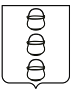                                    ГЛАВА
                                 ГОРОДСКОГО ОКРУГА КОТЕЛЬНИКИ
                                            МОСКОВСКОЙ ОБЛАСТИПОСТАНОВЛЕНИЕ                                               05.02.2021 № 71-ПГ                                                                    г. КотельникиО внесении изменений в постановление главы от 20.09.2019 № 654-ПГ «Об утверждении муниципальной программы «Культура»и досрочном завершении реализации муниципальной программы «Культура городского округа Котельники Московской области на 2017-2021 годы»Руководствуясь статьей 179 Бюджетного кодекса Российской Федерации, Федеральным законом от 06.10.2003 № 131-ФЗ «Об общих принципах организации местного самоуправления в Российской Федерации», в соответствии с постановлением Правительства Московской области  от 13.10.2020 № 730/33 « О досрочном прекращении реализации Государственной программы Московской области «Культура Подмосковья» и утверждения Государственной программы  Московской области «Культура Подмосковья»», постановлением главы городского округа Котельники Московской области от 02.07.2014 № 606-ПГ «Об утверждении порядка разработки, реализации и оценки эффективности муниципальных программ городского округа Котельники Московской области» (в редакции постановлений администрации городского округа Котельники Московской области от 07.09.2015 № 639-ПА, от 29.01.2016 № 140-ПА, от 24.06.2016 № 1563-ПА, от 27.12.2016 № 2551-ПА и постановлений главы городского округа Котельники Московской области от 24.11.2017 № 633-ПГ, от 13.09.2018 № 792-ПГ), постановляю:1.Внести изменения в муниципальную программу городского округа Котельники «Культура» утвержденную постановлением главы городского округа Котельники Московской области от 20.09.2019 № 654-ПГ «Об утверждении муниципальной программы «Культура» и досрочном завершении реализации муниципальной программы «Культура городского округа Котельники Московской области на 2017-2021 годы» (далее – постановление) (в редакции постановлений главы городского округа Котельники Московской области от 28.11.2019 №874-ПГ, от 27.02.2020 №121-ПГ, от 29.04.2020 №284-ПГ, от 26.06.2020 № 439- ПГ, от 24.07.2020 №498-ПГ, от 19.08.2020 №569-ПГ, от 01.09.2020 №620 –ПГ, от 17.09.2020 № 661-ПГ, от 29.09.2020 № 717-ПГ,от 22.10.2020 №826-ПГ, от 30.11.2020 № 965-ПГ, от 22.12.2020 № 1078-ПГ, 28.01.2021 №38-ПГ ), следующие изменения:         1.1 Часть паспорта муниципальной подпрограммы 3 «Развитие библиотечного дела в Московской области» «Источники финансирования подпрограммы по годам реализации и главным распорядителям бюджетных средств, в том числе по годам» изложить в новой редакции:         1.2 Перечень мероприятий муниципальной подпрограммы 3 «Развитие библиотечного дела в Московской области» муниципальной программы «Культура»» городского округа Котельники Московской области на 2020-2024 годы изложить в новой редакции (приложение 1).         2...Часть паспорта муниципальной подпрограммы 4 «Развитие профессионального искусства, гастрольно-концертной деятельности и кинематографии» «Источники финансирования подпрограммы по годам реализации и главным распорядителям бюджетных средств, в том числе по годам» изложить в новой редакции:          2.1 Перечень мероприятий муниципальной подпрограммы 4 «Развитие профессионального искусства, гастрольно-концертной и культурно-досуговой деятельности, кинематографии» городского округа Котельники Московской области на 2020-2024 годы изложить в новой редакции (приложение 2).          3. Отделу информационного обеспечения управления внутренней политики МКУ «Развитие Котельники» обеспечить официальное опубликование настоящего постановления в газете «Котельники Сегодня» и разместить на интернет - портале городского округа Котельники Московской области в сети «Интернет».4. Назначить ответственного за исполнение настоящего постановления начальника отдела культуры и туризма управления развития отраслей социальной сферы администрации города Котельники Московской области  Литвинову Е.В.5. Контроль за исполнением настоящего постановления возложить на заместителя главы администрации городского округа Котельники Московской области Кузьмину И.М.Глава городского округаКотельники Московской области                                     		    С.А. ЖигалкинПервый заместитель главы администрации____________________ А.В. Чуприн«____»_________2021 г.Заместитель главы администрации____________________ М.В.Галузо«____»_________2021 г.Заместитель главы администрации____________________ И.М. Кузьмина«____»_________2021 г.Начальник управления финансов ______________________ О.В. Матыцина «____»_________2021 г.Начальник правового управления_____________________ С.В. Мокшина«____»_________2021 гЗаместитель начальника управления-начальник отдела правовой работы и нормотворчества правового управления_____________________ Е.С. Крупнова«____»_________2021 гОтдел правовой работы и нормотворчества правового управления_______________________________________«____»_________2021 г.Начальник управления экономического развития____________________________ О.В. Григорьева «____»_________2021 г.Начальник отдела культуры и туризма управленияРазвития отраслей социальной сферы ________________________ Е.В.Литвинова «____»_________2021г.Исполнитель:О.Н.Тищенко  Приложение 1УТВЕРЖДЕНОпостановлением  главыгородского округа Котельники Московской областиот  05.02.2021 №  71-ПГПриложение к муниципальной подпрограмме 3 «Развитие библиотечного дела в Московской области»муниципальной программы «Культура» городского округа Котельники Московской области на 2020-2024 годыПеречень мероприятий муниципальной подпрограммы 3 «Развитие библиотечного дела в Московской области»Начальник отдела культуры и туризма        управления развития отраслей социальной сферы                                                                                                  Е.В. ЛитвиноваПриложение 2УТВЕРЖДЕНОпостановлением  главыгородского округа Котельники Московской областиот  05.02.2021 №  71-ПГ                                                                                                                                        Приложение                                                                                                                                         к муниципальной подпрограмме 4 «Развитие профессионального искусства, гастрольно-концертной деятельности и кинематографии» к муниципальной программы «Культура» городского округа Котельники Московской области на 2020-2024 годыПеречень мероприятий муниципальной подпрограммы4 «Развитие профессионального искусства, гастрольно-концертной деятельности и  культурно – досуговой деятельности,  кинематографии Московской области»Начальник отдела культуры и туризма    управления развития отраслей социальной сферы                                                                                                                                                    Е.В. ЛитвиноваИсточники финансирования подпрограммы по годам реализации и главным распорядителям бюджетных средств, в том числе по годамРасходы (тыс. рублей)Расходы (тыс. рублей)Расходы (тыс. рублей)Расходы (тыс. рублей)Расходы (тыс. рублей)Расходы (тыс. рублей)Источники финансирования подпрограммы по годам реализации и главным распорядителям бюджетных средств, в том числе по годамВсего2020 год2021 год2022 год2023 год2024 годСредства бюджетов городского округа Котельники78290,0015764,0013500,0016342,0016342,0016342,00Средства бюджета Московской области0,000,000,000,000,000,00Средства федерального бюджета0,000,000,000,000,000,00Внебюджетные источники0,000,000,000,000,000,00Всего, в том числе 78290,0015764,0013500,0016342,0016342,0016342,00Источники финансирования подпрограммы по годам реализации и главным распорядителям бюджетных средств, в том числе по годамРасходы (тыс. рублей)Расходы (тыс. рублей)Расходы (тыс. рублей)Расходы (тыс. рублей)Расходы (тыс. рублей)Расходы (тыс. рублей)Источники финансирования подпрограммы по годам реализации и главным распорядителям бюджетных средств, в том числе по годамВсего2020 год2021 год2022 год2023 год2024 годСредства бюджетов городского округа Котельники279318,0055486,0058724,0055036,0055036,0055036,00Средства бюджета Московской области0,000,000,000,000,000,00Средства федерального бюджета0,000,000,000,000,000,00Внебюджетные источники0,000,000,000,000,000,00Всего, в том числе 279318,0055486,0058724,0055036,0055036,0055036,00№п/пМероприятия по реализации подпрограммыСроки исполнения мероприятияИсточники финансированияОбъём финансирования мероприятия в году, предшествующему году начала реализации муниципальной программы (тыс. руб.)Всего 
(тыс. 
руб.)Объем финансирования по годам (тыс. руб.)Объем финансирования по годам (тыс. руб.)Объем финансирования по годам (тыс. руб.)Объем финансирования по годам (тыс. руб.)Объем финансирования по годам (тыс. руб.)Ответственный за выполнение
мероприятия подпрограммыРезультаты выполнения мероприятий подпрограммы№п/пМероприятия по реализации подпрограммыСроки исполнения мероприятияИсточники финансированияОбъём финансирования мероприятия в году, предшествующему году начала реализации муниципальной программы (тыс. руб.)Всего 
(тыс. 
руб.)2020 год2021 год2022год2023 год2024 годОтветственный за выполнение
мероприятия подпрограммыРезультаты выполнения мероприятий подпрограммы1Основное мероприятие 01.Организация библиотечного обслуживания населения муниципальными библиотеками Московской области2020 -2024годыИТОГО:16 034,0078290,015764,0013500,016342,0016342,0016342,00Отдел культуры и туризмауправления развития отраслей социальной сферыУвеличение количества посещений библиотек городского округа Котельники Московской области1Основное мероприятие 01.Организация библиотечного обслуживания населения муниципальными библиотеками Московской области2020 -2024годыСредства бюджета Московской области0,000,000,000,000,000,000,00Отдел культуры и туризмауправления развития отраслей социальной сферыУвеличение количества посещений библиотек городского округа Котельники Московской области1Основное мероприятие 01.Организация библиотечного обслуживания населения муниципальными библиотеками Московской области2020 -2024годыСредства федерального бюджета 0,000,000,000,000,000,000,00Отдел культуры и туризмауправления развития отраслей социальной сферыУвеличение количества посещений библиотек городского округа Котельники Московской области1Основное мероприятие 01.Организация библиотечного обслуживания населения муниципальными библиотеками Московской области2020 -2024годыСредства бюджета городского округа Котельники81710,0078290,015764,0013500,016342,0016342,0016342,00Отдел культуры и туризмауправления развития отраслей социальной сферыУвеличение количества посещений библиотек городского округа Котельники Московской области1Основное мероприятие 01.Организация библиотечного обслуживания населения муниципальными библиотеками Московской области2020 -2024годыВнебюджетные средства 0,000,000,000,000,000,000,001.2Мероприятие 01.02Расходы на обеспечение деятельности(оказание услуг) муниципальных учреждений библиотек 2020 -2024годыИТОГО:16034,0076790,015464,0013200,016042,0016042,0016042,00Отдел культуры и туризмауправления развития отраслей социальной сферыУвеличение количества посещений библиотек городского округа Котельники Московской области1.2Мероприятие 01.02Расходы на обеспечение деятельности(оказание услуг) муниципальных учреждений библиотек 2020 -2024годыСредства бюджета Московской области0,000,000,000,000,000,000,00Отдел культуры и туризмауправления развития отраслей социальной сферыУвеличение количества посещений библиотек городского округа Котельники Московской области1.2Мероприятие 01.02Расходы на обеспечение деятельности(оказание услуг) муниципальных учреждений библиотек 2020 -2024годыСредства федерального бюджета 0,000,000,000,000,000,000,00Отдел культуры и туризмауправления развития отраслей социальной сферыУвеличение количества посещений библиотек городского округа Котельники Московской области1.2Мероприятие 01.02Расходы на обеспечение деятельности(оказание услуг) муниципальных учреждений библиотек 2020 -2024годыСредства бюджета городского округа Котельники16034,0076790,015464,0013200,016042,0016042,0016042,00Отдел культуры и туризмауправления развития отраслей социальной сферыУвеличение количества посещений библиотек городского округа Котельники Московской области1.2Мероприятие 01.02Расходы на обеспечение деятельности(оказание услуг) муниципальных учреждений библиотек 2020 -2024годыВнебюджетные источники 0,000,000,000,000,000,000,00Отдел культуры и туризмауправления развития отраслей социальной сферыУвеличение количества посещений библиотек городского округа Котельники Московской области1.3Мероприятие 01.03Проведение капитального ремонта, технического переоснащения и благоустройства территорий библиотек2020 -2024годыИТОГО:0,000,000,000,000,000,000,00Отдел культуры и туризмауправления развития отраслей социальной сферыУвеличение количества посещений библиотек городского округа Котельники Московской области1.3Мероприятие 01.03Проведение капитального ремонта, технического переоснащения и благоустройства территорий библиотек2020 -2024годыСредства бюджета Московской области0,000,000,000,000,000,000,00Отдел культуры и туризмауправления развития отраслей социальной сферыУвеличение количества посещений библиотек городского округа Котельники Московской области1.3Мероприятие 01.03Проведение капитального ремонта, технического переоснащения и благоустройства территорий библиотек2020 -2024годыСредства федерального бюджета 0,000,000,000,000,000,000,00Отдел культуры и туризмауправления развития отраслей социальной сферыУвеличение количества посещений библиотек городского округа Котельники Московской области1.3Мероприятие 01.03Проведение капитального ремонта, технического переоснащения и благоустройства территорий библиотек2020 -2024годыСредства бюджета городского округа Котельники0,000,000,000,000,000,000,00Отдел культуры и туризмауправления развития отраслей социальной сферыУвеличение количества посещений библиотек городского округа Котельники Московской области1.3Мероприятие 01.03Проведение капитального ремонта, технического переоснащения и благоустройства территорий библиотек2020 -2024годыВнебюджетные источники 0,000,000,000,000,000,000,00Увеличение количества посещений библиотек городского округа Котельники Московской области1.4Мероприятие 01.04.Укрепление материально технической базы и проведение текущего ремонта2020 -2024годыИТОГО:150,00750,00150,00150,00150,00150,00150,00Отдел культуры и туризмауправления развития отраслей социальной сферыУвеличение количества посещений библиотек городского округа Котельники Московской области1.4Мероприятие 01.04.Укрепление материально технической базы и проведение текущего ремонта2020 -2024годыСредства бюджета Московской области0,000,000,000,000,000,000,00Отдел культуры и туризмауправления развития отраслей социальной сферыУвеличение количества посещений библиотек городского округа Котельники Московской области1.4Мероприятие 01.04.Укрепление материально технической базы и проведение текущего ремонта2020 -2024годыСредства федерального бюджета 0,000,000,000,000,000,000,00Отдел культуры и туризмауправления развития отраслей социальной сферыУвеличение количества посещений библиотек городского округа Котельники Московской области1.4Мероприятие 01.04.Укрепление материально технической базы и проведение текущего ремонта2020 -2024годыСредства бюджета городского округа Котельники0,00750,00150,00150,00150,00150,00150,00Отдел культуры и туризмауправления развития отраслей социальной сферыУвеличение количества посещений библиотек городского округа Котельники Московской области1.4Мероприятие 01.04.Укрепление материально технической базы и проведение текущего ремонта2020 -2024годыВнебюджетные источники 0,000,000,000,000,000,000,001.5Мероприятие 01.05Комплектование книжных фондов муниципальных общедоступных библиотек  
2020 -2024годыИТОГО:0,000,000,000,000,000,000,00Отдел культуры и туризмауправления развития отраслей социальной сферыУвеличение количества посещений библиотек городского округа Котельники Московской области1.5Мероприятие 01.05Комплектование книжных фондов муниципальных общедоступных библиотек  
2020 -2024годыСредства бюджета Московской области0,000,000,000,000,000,000,00Отдел культуры и туризмауправления развития отраслей социальной сферыУвеличение количества посещений библиотек городского округа Котельники Московской области1.5Мероприятие 01.05Комплектование книжных фондов муниципальных общедоступных библиотек  
2020 -2024годыСредства федерального бюджета 0,000,000,000,000,000,000,00Отдел культуры и туризмауправления развития отраслей социальной сферыУвеличение количества посещений библиотек городского округа Котельники Московской области1.5Мероприятие 01.05Комплектование книжных фондов муниципальных общедоступных библиотек  
2020 -2024годыСредства бюджета городского округа Котельники0,000,000,000,000,000,000,00Отдел культуры и туризмауправления развития отраслей социальной сферыУвеличение количества посещений библиотек городского округа Котельники Московской области1.5Мероприятие 01.05Комплектование книжных фондов муниципальных общедоступных библиотек  
2020 -2024годыВнебюджетные источники 0,000,000,000,000,000,000,00Отдел культуры и туризмауправления развития отраслей социальной сферыУвеличение количества посещений библиотек городского округа Котельники Московской области1.6Мероприятие 01.06Комплектование книжных фондов муниципальных общедоступных библиотек  2020 -2024годыИТОГО:150,00750,00150,00150,00150,00150,00150,00Увеличение количества посещений библиотек городского округа Котельники Московской1.6Мероприятие 01.06Комплектование книжных фондов муниципальных общедоступных библиотек  2020 -2024годыСредства бюджета Московской области0,000,000,000,000,000,000,00Увеличение количества посещений библиотек городского округа Котельники Московской1.6Мероприятие 01.06Комплектование книжных фондов муниципальных общедоступных библиотек  2020 -2024годыСредства федерального бюджета 0,000,000,000,000,000,000,00Увеличение количества посещений библиотек городского округа Котельники Московской1.6Мероприятие 01.06Комплектование книжных фондов муниципальных общедоступных библиотек  2020 -2024годыСредства бюджета городского округа Котельники0,00750,00150,00150,00150,00150,00150,00Увеличение количества посещений библиотек городского округа Котельники Московской1.6Мероприятие 01.06Комплектование книжных фондов муниципальных общедоступных библиотек  2020 -2024годыВнебюджетные источники 0,000,000,000,000,000,000,00Увеличение количества посещений библиотек городского округа Котельники Московской1.7Мероприятие 01.07Организация библиотечного обслуживания населения, комплектования и обеспечение  сохранности библиотечных фондов библиотек городского округа Котельники 2020 -2024годыИТОГО:0,000,000,000,000,000,000,00Увеличение количества посещений библиотек городского округа Котельники Московской1.7Мероприятие 01.07Организация библиотечного обслуживания населения, комплектования и обеспечение  сохранности библиотечных фондов библиотек городского округа Котельники 2020 -2024годыСредства бюджета Московской области0,000,000,000,000,000,000,00Увеличение количества посещений библиотек городского округа Котельники Московской1.7Мероприятие 01.07Организация библиотечного обслуживания населения, комплектования и обеспечение  сохранности библиотечных фондов библиотек городского округа Котельники 2020 -2024годыСредства федерального бюджета 0,000,000,000,000,000,000,00Увеличение количества посещений библиотек городского округа Котельники Московской1.7Мероприятие 01.07Организация библиотечного обслуживания населения, комплектования и обеспечение  сохранности библиотечных фондов библиотек городского округа Котельники 2020 -2024годыСредства бюджета городского округа Котельники0,000,000,000,000,000,000,00Увеличение количества посещений библиотек городского округа Котельники Московской1.7Мероприятие 01.07Организация библиотечного обслуживания населения, комплектования и обеспечение  сохранности библиотечных фондов библиотек городского округа Котельники 2020 -2024годыВнебюджетные источники 0,000,000,000,000,000,000,00Увеличение количества посещений библиотек городского округа Котельники МосковскойВсего по подпрограмма 32020 -2024годыИТОГО:16 034,0078290,015764,0013500,016342,0016342,0016342,00Увеличение количества посещений библиотек городского округа Котельники МосковскойВсего по подпрограмма 32020 -2024годыСредства бюджета Московской области0,000,000,000,000,000,000,00Увеличение количества посещений библиотек городского округа Котельники МосковскойВсего по подпрограмма 32020 -2024годыСредства федерального бюджета 0,000,000,000,000,000,000,00Увеличение количества посещений библиотек городского округа Котельники МосковскойВсего по подпрограмма 32020 -2024годыСредства бюджета городского округа Котельники16 034,0078290,015764,0013500,016342,0016342,0016342,00Увеличение количества посещений библиотек городского округа Котельники Московской№     п/пМероприятия по реализации  
подпрограммыСрок  исполнения мероприятияИсточники финансированияОбъём финансирования мероприятия в году, предшествующему году начала реализации муниципальной программы (тыс. руб.)Всего (тыс. руб.)Объем финансирования по годам (тыс. руб.)Объем финансирования по годам (тыс. руб.)Объем финансирования по годам (тыс. руб.)Объем финансирования по годам (тыс. руб.)Объем финансирования по годам (тыс. руб.)Ответственный за выполнение мероприятия подпрограммыРезультаты выполнения мероприятий подпрограммы№     п/пМероприятия по реализации  
подпрограммыСрок  исполнения мероприятияИсточники финансированияОбъём финансирования мероприятия в году, предшествующему году начала реализации муниципальной программы (тыс. руб.)Всего (тыс. руб.)2020 год2021 год2022 год2023 год2024 год1.Основное мероприятие 01Обеспечение функций театрально-концертных учреждений, муниципальных учреждений культуры Московской области2020 - 2024 годыИТОГО:0,000,000,000,000,000,000,00Отдел культуры и туризмауправления развития отраслей социальной сферы1.Основное мероприятие 01Обеспечение функций театрально-концертных учреждений, муниципальных учреждений культуры Московской области2020 - 2024 годыСредства бюджета Московской области0,000,000,000,000,000,000,00Отдел культуры и туризмауправления развития отраслей социальной сферы1.Основное мероприятие 01Обеспечение функций театрально-концертных учреждений, муниципальных учреждений культуры Московской области2020 - 2024 годыСредства федерального бюджета 0,000,000,000,000,000,000,00Отдел культуры и туризмауправления развития отраслей социальной сферы1.Основное мероприятие 01Обеспечение функций театрально-концертных учреждений, муниципальных учреждений культуры Московской области2020 - 2024 годыСредства бюджета городского округа Котельники0,000,000,000,000,000,000,00Отдел культуры и туризмауправления развития отраслей социальной сферы1.Основное мероприятие 01Обеспечение функций театрально-концертных учреждений, муниципальных учреждений культуры Московской области2020 - 2024 годыВнебюджетные средства   0,000,000,000,000,000,000,00Отдел культуры и туризмауправления развития отраслей социальной сферы1.1Мероприятие 01.01Поддержка творческой деятельности и укрепление материально-технической базы муниципальных театров в населенных пунктах с численностью населения до 300 тысяч человек2020 - 2024 годыИТОГО:0,000,000,000,000,000,000,00Отдел культуры и туризмауправления развития отраслей социальной сферы1.1Мероприятие 01.01Поддержка творческой деятельности и укрепление материально-технической базы муниципальных театров в населенных пунктах с численностью населения до 300 тысяч человек2020 - 2024 годыСредства бюджета Московской области0,000,000,000,000,000,000,00Отдел культуры и туризмауправления развития отраслей социальной сферы1.1Мероприятие 01.01Поддержка творческой деятельности и укрепление материально-технической базы муниципальных театров в населенных пунктах с численностью населения до 300 тысяч человек2020 - 2024 годыСредства федерального бюджета 0,000,000,000,000,000,000,00Отдел культуры и туризмауправления развития отраслей социальной сферы1.1Мероприятие 01.01Поддержка творческой деятельности и укрепление материально-технической базы муниципальных театров в населенных пунктах с численностью населения до 300 тысяч человек2020 - 2024 годыСредства бюджета городского округа Котельники0,000,000,000,000,000,000,00Отдел культуры и туризмауправления развития отраслей социальной сферы1.1Мероприятие 01.01Поддержка творческой деятельности и укрепление материально-технической базы муниципальных театров в населенных пунктах с численностью населения до 300 тысяч человек2020 - 2024 годыВнебюджетные средства   0,000,000,000,000,000,000,00Отдел культуры и туризмауправления развития отраслей социальной сферы1.2Мероприятие 01.02Поддержка творческой деятельности и техническое оснащение детских и кукольных театров2020 - 2024 годыИТОГО:0,000,000,000,000,000,000,00Отдел культуры и туризмауправления развития отраслей социальной сферы1.2Мероприятие 01.02Поддержка творческой деятельности и техническое оснащение детских и кукольных театров2020 - 2024 годыСредства бюджета Московской области0,000,000,000,000,000,000,00Отдел культуры и туризмауправления развития отраслей социальной сферы1.2Мероприятие 01.02Поддержка творческой деятельности и техническое оснащение детских и кукольных театров2020 - 2024 годыСредства федерального бюджета 0,000,000,000,000,000,000,00Отдел культуры и туризмауправления развития отраслей социальной сферы1.2Мероприятие 01.02Поддержка творческой деятельности и техническое оснащение детских и кукольных театров2020 - 2024 годыСредства бюджета городского округа Котельники0,000,000,000,000,000,000,00Отдел культуры и туризмауправления развития отраслей социальной сферы1.2Мероприятие 01.02Поддержка творческой деятельности и техническое оснащение детских и кукольных театров2020 - 2024 годыВнебюджетные средства   0,000,000,000,000,000,000,00Отдел культуры и туризмауправления развития отраслей социальной сферы1.3Мероприятие 01.03 Расходы на обеспечение деятельности (оказание услуг) муниципальных учреждений - театрально-концертных организаций 2020 - 2024 годыИТОГО:0,000,000,000,000,000,000,00Отдел культуры и туризмауправления развития отраслей социальной сферы1.3Мероприятие 01.03 Расходы на обеспечение деятельности (оказание услуг) муниципальных учреждений - театрально-концертных организаций 2020 - 2024 годыСредства бюджета Московской области0,000,000,000,000,000,000,00Отдел культуры и туризмауправления развития отраслей социальной сферы1.3Мероприятие 01.03 Расходы на обеспечение деятельности (оказание услуг) муниципальных учреждений - театрально-концертных организаций 2020 - 2024 годыСредства федерального бюджета0,000,000,000,000,000,000,00Отдел культуры и туризмауправления развития отраслей социальной сферы1.3Мероприятие 01.03 Расходы на обеспечение деятельности (оказание услуг) муниципальных учреждений - театрально-концертных организаций 2020 - 2024 годыСредства бюджета городского округа Котельники0,000,000,000,000,000,000,00Отдел культуры и туризмауправления развития отраслей социальной сферы1.3Мероприятие 01.03 Расходы на обеспечение деятельности (оказание услуг) муниципальных учреждений - театрально-концертных организаций 2020 - 2024 годыВнебюджетные средства   0,000,000,000,000,000,000,00Отдел культуры и туризмауправления развития отраслей социальной сферы1.4Мероприятие 01.04. Укрепление материально-технической базы и проведение текущего ремонта театрально-концертных организаций2020 - 2024 годыИТОГО:0,000,000,000,000,000,000,00Отдел культуры и туризма управления развития отраслей социальной сферы1.4Мероприятие 01.04. Укрепление материально-технической базы и проведение текущего ремонта театрально-концертных организаций2020 - 2024 годыСредства бюджета Московской области0,000,000,000,000,000,000,00Отдел культуры и туризма управления развития отраслей социальной сферы1.4Мероприятие 01.04. Укрепление материально-технической базы и проведение текущего ремонта театрально-концертных организаций2020 - 2024 годыСредства федерального бюджета 0,000,000,000,000,000,000,00Отдел культуры и туризма управления развития отраслей социальной сферы1.4Мероприятие 01.04. Укрепление материально-технической базы и проведение текущего ремонта театрально-концертных организаций2020 - 2024 годыСредства бюджета городского округа Котельники0,000,000,000,000,000,000,00Отдел культуры и туризма управления развития отраслей социальной сферы1.4Мероприятие 01.04. Укрепление материально-технической базы и проведение текущего ремонта театрально-концертных организаций2020 - 2024 годыВнебюджетные средства   0,000,000,000,000,000,000,00Отдел культуры и туризма управления развития отраслей социальной сферы1.5Мероприятие 01.05. Мероприятия в сфере культуры2020 - 2024 годыИТОГО:0,000,000,000,000,000,000,00Отдел культуры и туризмауправления развития отраслей социальной сферы1.5Мероприятие 01.05. Мероприятия в сфере культуры2020 - 2024 годыСредства бюджета Московской области0,000,000,000,000,000,000,00Отдел культуры и туризмауправления развития отраслей социальной сферы1.5Мероприятие 01.05. Мероприятия в сфере культуры2020 - 2024 годыСредства федерального бюджета 0,000,000,000,000,000,000,00Отдел культуры и туризмауправления развития отраслей социальной сферы1.5Мероприятие 01.05. Мероприятия в сфере культуры2020 - 2024 годыСредства бюджета городского округа Котельники0,000,000,000,000,000,000,00Отдел культуры и туризмауправления развития отраслей социальной сферы1.5Мероприятие 01.05. Мероприятия в сфере культуры2020 - 2024 годыВнебюджетные средства   0,000,000,000,000,000,000,00Отдел культуры и туризмауправления развития отраслей социальной сферы2Основное мероприятие 02. Государственная поддержка лучших сельских учреждений культуры и их лучших работников2020 - 2024 годыИТОГО:0,000,000,000,000,000,000,00Отдел культуры и туризмауправления развития отраслей социальной сферы2Основное мероприятие 02. Государственная поддержка лучших сельских учреждений культуры и их лучших работников2020 - 2024 годыСредства бюджета Московской области0,000,000,000,000,000,000,00Отдел культуры и туризмауправления развития отраслей социальной сферы2Основное мероприятие 02. Государственная поддержка лучших сельских учреждений культуры и их лучших работников2020 - 2024 годыСредства федерального бюджета 0,000,000,000,000,000,000,00Отдел культуры и туризмауправления развития отраслей социальной сферы2Основное мероприятие 02. Государственная поддержка лучших сельских учреждений культуры и их лучших работников2020 - 2024 годыСредства бюджета городского округа Котельники0,000,000,000,000,000,000,00Отдел культуры и туризмауправления развития отраслей социальной сферы2Основное мероприятие 02. Государственная поддержка лучших сельских учреждений культуры и их лучших работников2020 - 2024 годыВнебюджетные средства   0,000,000,000,000,000,000,00Отдел культуры и туризмауправления развития отраслей социальной сферы2.1Мероприятие 02.01 Государственная поддержка лучших работников сельских учреждений культуры2020 - 2024 годыИТОГО:0,000,000,000,000,000,000,00Отдел культуры и туризмауправления развития отраслей социальной сферы2.1Мероприятие 02.01 Государственная поддержка лучших работников сельских учреждений культуры2020 - 2024 годыСредства бюджета Московской области0,000,000,000,000,000,000,00Отдел культуры и туризмауправления развития отраслей социальной сферы2.1Мероприятие 02.01 Государственная поддержка лучших работников сельских учреждений культуры2020 - 2024 годыСредства федерального бюджета 0,000,000,000,000,000,000,00Отдел культуры и туризмауправления развития отраслей социальной сферы2.1Мероприятие 02.01 Государственная поддержка лучших работников сельских учреждений культуры2020 - 2024 годыСредства бюджета городского округа Котельники0,000,000,000,000,000,000,00Отдел культуры и туризмауправления развития отраслей социальной сферы2.1Мероприятие 02.01 Государственная поддержка лучших работников сельских учреждений культуры2020 - 2024 годыВнебюджетные средства   0,000,000,000,000,000,000,00Отдел культуры и туризмауправления развития отраслей социальной сферы2.2Мероприятие 02.02Государственная поддержка лучших сельских учреждений культуры2020 - 2024 годыИТОГО:0,000,000,000,000,000,000,00Отдел культуры и туризмауправления развития отраслей социальной сферы2.2Мероприятие 02.02Государственная поддержка лучших сельских учреждений культуры2020 - 2024 годыСредства бюджета Московской области0,000,000,000,000,000,000,00Отдел культуры и туризмауправления развития отраслей социальной сферы2.2Мероприятие 02.02Государственная поддержка лучших сельских учреждений культуры2020 - 2024 годыСредства федерального бюджета 0,000,000,000,000,000,000,00Отдел культуры и туризмауправления развития отраслей социальной сферы2.2Мероприятие 02.02Государственная поддержка лучших сельских учреждений культуры2020 - 2024 годыСредства бюджета городского округа Котельники0,000,000,000,000,000,000,00Отдел культуры и туризмауправления развития отраслей социальной сферы2.2Мероприятие 02.02Государственная поддержка лучших сельских учреждений культуры2020 - 2024 годыВнебюджетные средства   0,000,000,000,000,000,000,00Отдел культуры и туризмауправления развития отраслей социальной сферы     3Основное мероприятие 03.Реализация отдельных функций органа местного самоуправления в сфере культуры 2020 - 2024 годыИТОГО:0,000,000,000,000,000,000,00Отдел культуры и туризма управления развития отраслей социальной сферы     3Основное мероприятие 03.Реализация отдельных функций органа местного самоуправления в сфере культуры 2020 - 2024 годыСредства бюджета Московской области0,000,000,000,000,000,000,00Отдел культуры и туризма управления развития отраслей социальной сферы     3Основное мероприятие 03.Реализация отдельных функций органа местного самоуправления в сфере культуры 2020 - 2024 годыСредства федерального бюджета 0,000,000,000,000,000,000,00Отдел культуры и туризма управления развития отраслей социальной сферы     3Основное мероприятие 03.Реализация отдельных функций органа местного самоуправления в сфере культуры 2020 - 2024 годыСредства бюджета городского округа Котельники0,000,000,000,000,000,000,00Отдел культуры и туризма управления развития отраслей социальной сферы     3Основное мероприятие 03.Реализация отдельных функций органа местного самоуправления в сфере культуры 2020 - 2024 годыВнебюджетные средства   0,000,000,000,000,000,000,00Отдел культуры и туризма управления развития отраслей социальной сферы3.1Мероприятие 03.01. Стипендии выдающимся деятелям культуры, искусства и молодым авторам2020 - 2024 годыИТОГО:0,000,000,000,000,000,000,00Отдел культуры и туризмауправления развития отраслей социальной сферы3.1Мероприятие 03.01. Стипендии выдающимся деятелям культуры, искусства и молодым авторам2020 - 2024 годыСредства бюджета Московской области0,000,000,000,000,000,000,00Отдел культуры и туризмауправления развития отраслей социальной сферы3.1Мероприятие 03.01. Стипендии выдающимся деятелям культуры, искусства и молодым авторам2020 - 2024 годыСредства федерального бюджета 0,000,000,000,000,000,000,00Отдел культуры и туризмауправления развития отраслей социальной сферы3.1Мероприятие 03.01. Стипендии выдающимся деятелям культуры, искусства и молодым авторам2020 - 2024 годыСредства бюджета городского округа Котельники0,000,000,000,000,000,000,00Отдел культуры и туризмауправления развития отраслей социальной сферы3.1Мероприятие 03.01. Стипендии выдающимся деятелям культуры, искусства и молодым авторам2020 - 2024 годыВнебюджетные средства   0,000,000,000,000,000,000,00Отдел культуры и туризмауправления развития отраслей социальной сферы4Основное мероприятие 05Обеспечение функций культурно-досуговых учреждений2020 - 2024 годыИТОГО:0,00279318,0055486,0058724,0055036,0055036,0055036,00Отдел культуры и туризмауправления развития отраслей социальной сферыУвеличение посещаемости учреждений культурно-досугового типа4Основное мероприятие 05Обеспечение функций культурно-досуговых учреждений2020 - 2024 годыСредства бюджета Московской области0,000,000,000,000,000,000,00Отдел культуры и туризмауправления развития отраслей социальной сферыУвеличение посещаемости учреждений культурно-досугового типа4Основное мероприятие 05Обеспечение функций культурно-досуговых учреждений2020 - 2024 годыСредства федерального бюджета 0,000,000,000,000,000,000,00Отдел культуры и туризмауправления развития отраслей социальной сферыУвеличение посещаемости учреждений культурно-досугового типа4Основное мероприятие 05Обеспечение функций культурно-досуговых учреждений2020 - 2024 годыСредства бюджета городского округа Котельники0,00279318,0055486,0058724,0055036,0055036,0055036,00Отдел культуры и туризмауправления развития отраслей социальной сферыУвеличение посещаемости учреждений культурно-досугового типа4Основное мероприятие 05Обеспечение функций культурно-досуговых учреждений2020 - 2024 годыВнебюджетные средства   0,000,000,000,000,000,000,00Отдел культуры и туризмауправления развития отраслей социальной сферыУвеличение посещаемости учреждений культурно-досугового типа4.1Мероприятие 05.01Расходы на обеспечение деятельности (оказание услуг) муниципальных учреждений - культурно-досуговые учреждения2020 - 2024 годыИТОГО:0,00273663,3053663,3055000,0055000,0055000,0055000,00Отдел культуры и туризмауправления развития отраслей социальной сферыУвеличение посещаемости учреждений культурно-досугового типа4.1Мероприятие 05.01Расходы на обеспечение деятельности (оказание услуг) муниципальных учреждений - культурно-досуговые учреждения2020 - 2024 годыСредства бюджета Московской области0,000,000,000,000,000,000,00Отдел культуры и туризмауправления развития отраслей социальной сферыУвеличение посещаемости учреждений культурно-досугового типа4.1Мероприятие 05.01Расходы на обеспечение деятельности (оказание услуг) муниципальных учреждений - культурно-досуговые учреждения2020 - 2024 годыСредства федерального бюджета 0,000,000,000,000,000,000,00Отдел культуры и туризмауправления развития отраслей социальной сферыУвеличение посещаемости учреждений культурно-досугового типа4.1Мероприятие 05.01Расходы на обеспечение деятельности (оказание услуг) муниципальных учреждений - культурно-досуговые учреждения2020 - 2024 годыСредства бюджета городского округа Котельники0,00273663,3053663,3055000,0055000,0055000,0055000,00Отдел культуры и туризмауправления развития отраслей социальной сферыУвеличение посещаемости учреждений культурно-досугового типа4.1Мероприятие 05.01Расходы на обеспечение деятельности (оказание услуг) муниципальных учреждений - культурно-досуговые учреждения2020 - 2024 годыВнебюджетные средства   0,000,000,000,000,000,000,00Отдел культуры и туризмауправления развития отраслей социальной сферыУвеличение посещаемости учреждений культурно-досугового типа4.2Мероприятие 05.02Укрепление материально-технической базы и проведение текущего ремонта – культурно-досуговых учреждений2020 - 2024 годыИТОГО:0,005474,701786,703688,00,000,000,00Отдел культуры и туризмауправления развития отраслей социальной сферыУвеличение посещаемости учреждений культурно-досугового типа4.2Мероприятие 05.02Укрепление материально-технической базы и проведение текущего ремонта – культурно-досуговых учреждений2020 - 2024 годыСредства бюджета Московской области0,000,000,000,000,000,000,00Отдел культуры и туризмауправления развития отраслей социальной сферыУвеличение посещаемости учреждений культурно-досугового типа4.2Мероприятие 05.02Укрепление материально-технической базы и проведение текущего ремонта – культурно-досуговых учреждений2020 - 2024 годыСредства федерального бюджета 0,000,000,000,000,000,000,00Отдел культуры и туризмауправления развития отраслей социальной сферыУвеличение посещаемости учреждений культурно-досугового типа4.2Мероприятие 05.02Укрепление материально-технической базы и проведение текущего ремонта – культурно-досуговых учреждений2020 - 2024 годыСредства бюджета городского округа Котельники0,005474,701786,703688,00,000,000,00Отдел культуры и туризмауправления развития отраслей социальной сферыУвеличение посещаемости учреждений культурно-досугового типа4.2Мероприятие 05.02Укрепление материально-технической базы и проведение текущего ремонта – культурно-досуговых учреждений2020 - 2024 годыВнебюджетные средства   0,000,000,000,000,000,000,00Отдел культуры и туризмауправления развития отраслей социальной сферыУвеличение посещаемости учреждений культурно-досугового типа 4.3Мероприятие 05.03Мероприятия в сфере культуры 2020 - 2024 годыИТОГО:0,00180,0036,0036,0036,0036,0036,00Отдел культуры и туризмауправления развития отраслей социальной сферыУвеличение посещаемости учреждений культурно-досугового типа 4.3Мероприятие 05.03Мероприятия в сфере культуры 2020 - 2024 годыСредства бюджета Московской области0,000,000,000,000,000,000,00Отдел культуры и туризмауправления развития отраслей социальной сферыУвеличение посещаемости учреждений культурно-досугового типа 4.3Мероприятие 05.03Мероприятия в сфере культуры 2020 - 2024 годыСредства федерального бюджета 0,000,000,000,000,000,000,00Отдел культуры и туризмауправления развития отраслей социальной сферыУвеличение посещаемости учреждений культурно-досугового типа 4.3Мероприятие 05.03Мероприятия в сфере культуры 2020 - 2024 годыСредства бюджета городского округа Котельники0,00180,0036,0036,0036,0036,0036,00Отдел культуры и туризмауправления развития отраслей социальной сферыУвеличение посещаемости учреждений культурно-досугового типа 4.3Мероприятие 05.03Мероприятия в сфере культуры 2020 - 2024 годыВнебюджетные средства   0,000,000,000,000,000,000,00Отдел культуры и туризмауправления развития отраслей социальной сферыУвеличение посещаемости учреждений культурно-досугового типа5Основное мероприятие А2 Федеральный проект «Творческие люди»2020 - 2024 годыИТОГО:0,000,000,000,000,000,000,00Отдел культуры и туризмауправления развития отраслей социальной сферыУвеличение посещаемости учреждений культурно-досугового типа5Основное мероприятие А2 Федеральный проект «Творческие люди»2020 - 2024 годыСредства бюджета Московской области0,000,000,000,000,000,000,00Отдел культуры и туризмауправления развития отраслей социальной сферыУвеличение посещаемости учреждений культурно-досугового типа5Основное мероприятие А2 Федеральный проект «Творческие люди»2020 - 2024 годыСредства федерального бюджета 0,000,000,000,000,000,000,00Отдел культуры и туризмауправления развития отраслей социальной сферыУвеличение посещаемости учреждений культурно-досугового типа5Основное мероприятие А2 Федеральный проект «Творческие люди»2020 - 2024 годыСредства бюджета городского округа Котельники0,000,000,000,000,000,000,00Отдел культуры и туризмауправления развития отраслей социальной сферыУвеличение посещаемости учреждений культурно-досугового типа5Основное мероприятие А2 Федеральный проект «Творческие люди»2020 - 2024 годыВнебюджетные средства   0,000,000,000,000,000,000,00Отдел культуры и туризмауправления развития отраслей социальной сферыУвеличение посещаемости учреждений культурно-досугового типа5.1Мероприятие А2.01  Проведение культурно-массовых и творческих мероприятий в сфере культуры и искусства, в том числе фестивалей, конкурсов, выставок  2020 - 2024 годыИТОГО:0,000,000,000,000,000,000,00Отдел культуры и туризмауправления развития отраслей социальной сферыУвеличение посещаемости учреждений культурно-досугового типа5.1Мероприятие А2.01  Проведение культурно-массовых и творческих мероприятий в сфере культуры и искусства, в том числе фестивалей, конкурсов, выставок  2020 - 2024 годыСредства бюджета Московской области0,000,000,000,000,000,000,00Отдел культуры и туризмауправления развития отраслей социальной сферыУвеличение посещаемости учреждений культурно-досугового типа5.1Мероприятие А2.01  Проведение культурно-массовых и творческих мероприятий в сфере культуры и искусства, в том числе фестивалей, конкурсов, выставок  2020 - 2024 годыСредства федерального бюджета 0,000,000,000,000,000,000,00Отдел культуры и туризмауправления развития отраслей социальной сферыУвеличение посещаемости учреждений культурно-досугового типа5.1Мероприятие А2.01  Проведение культурно-массовых и творческих мероприятий в сфере культуры и искусства, в том числе фестивалей, конкурсов, выставок  2020 - 2024 годыСредства бюджета городского округа Котельники0,000,000,000,000,000,000,00Отдел культуры и туризмауправления развития отраслей социальной сферыУвеличение посещаемости учреждений культурно-досугового типа5.1Мероприятие А2.01  Проведение культурно-массовых и творческих мероприятий в сфере культуры и искусства, в том числе фестивалей, конкурсов, выставок  2020 - 2024 годыВнебюджетные средства   0,000,000,000,000,000,000,00Отдел культуры и туризмауправления развития отраслей социальной сферыУвеличение посещаемости учреждений культурно-досугового типа5.2Мероприятие А2.04 Адресное финансирование муниципальных учреждений дополнительного образования сферы культуры Московской области, направленное на поддержку одаренных детей2020 - 2024 годыИТОГО:0,000,000,000,000,000,000,00Отдел культуры и туризмауправления развития отраслей социальной сферыУвеличение посещаемости учреждений культурно-досугового типа5.2Мероприятие А2.04 Адресное финансирование муниципальных учреждений дополнительного образования сферы культуры Московской области, направленное на поддержку одаренных детей2020 - 2024 годыСредства бюджета Московской области0,000,000,000,000,000,000,00Отдел культуры и туризмауправления развития отраслей социальной сферыУвеличение посещаемости учреждений культурно-досугового типа5.2Мероприятие А2.04 Адресное финансирование муниципальных учреждений дополнительного образования сферы культуры Московской области, направленное на поддержку одаренных детей2020 - 2024 годыСредства федерального бюджета 0,000,000,000,000,000,000,00Отдел культуры и туризмауправления развития отраслей социальной сферыУвеличение посещаемости учреждений культурно-досугового типа5.2Мероприятие А2.04 Адресное финансирование муниципальных учреждений дополнительного образования сферы культуры Московской области, направленное на поддержку одаренных детей2020 - 2024 годыСредства бюджета городского округа Котельники0,000,000,000,000,000,000,00Отдел культуры и туризмауправления развития отраслей социальной сферыУвеличение посещаемости учреждений культурно-досугового типа5.2Мероприятие А2.04 Адресное финансирование муниципальных учреждений дополнительного образования сферы культуры Московской области, направленное на поддержку одаренных детей2020 - 2024 годыВнебюджетные средства   0,000,000,000,000,000,000,00Отдел культуры и туризмауправления развития отраслей социальной сферыУвеличение посещаемости учреждений культурно-досугового типаВсего по подпрограмме 42020 - 2024 годыИТОГО:0,00279318,055486,0058724,0055036,0055036,0055036,00Отдел культуры и туризмауправления развития отраслей социальной сферыУвеличение посещаемости учреждений культурно-досугового типаВсего по подпрограмме 42020 - 2024 годыСредства бюджета Московской области0,000,000,000,000,000,000,00Отдел культуры и туризмауправления развития отраслей социальной сферыУвеличение посещаемости учреждений культурно-досугового типаВсего по подпрограмме 42020 - 2024 годыСредства федерального бюджета 0,000,000,000,000,000,000,00Отдел культуры и туризмауправления развития отраслей социальной сферыУвеличение посещаемости учреждений культурно-досугового типаВсего по подпрограмме 42020 - 2024 годыСредства бюджета городского округа Котельники0,00279318,055486,0058724,0055036,0055036,0055036,00Отдел культуры и туризмауправления развития отраслей социальной сферыУвеличение посещаемости учреждений культурно-досугового типа